Unseen Poetry Revision:Revision Resources:Copy and paste the link below into your web browser. Make notes as you read through.https://www.bbc.co.uk/bitesize/guides/z3gfg82/revision/1Type ‘Mr Bruff Unseen Poetry’ into YouTube and watch his videosGo to the ‘Unseen Poetry’ section on GCSE Pod and watch those videosTerminology to Learn:Alliteration:  words that begin with the same letter sound, e.g. ‘flowing flakes that flock’Allusion: reference to another text or idea, e.g. ‘the valley of Death’Ambiguous: when something is left deliberately unclear, e.g. the final lines of Bayonet Charge.Anaphora: repetition of a phrase at the start of a line or sentence, e.g. “Cannon to”, “Dem tell me”Assonance: words that share the same vowel sound, e.g. ‘wearied we keep awake because’Caesura: a pause in a line of poetry, e.g. ‘Nothing beside remains. Round the decay’  Connotations: what a word or phrase suggests, e.g. ‘black’ usually connotes darkness, evil or death.End stopped line: opposite of enjambment, where a line stops, e.g. ‘We are bombarded by the empty air.’Enjambment: where a line has no punctuation at the end and breaks onto a new line, but carries on an idea, e.g. ‘One of my mates goes by / and tosses his guts back into his body.’Hyperbole: deliberate exaggeration, used to emphasise a point. Iambic pentameter: a line of poetry with 10 syllables, e.g. ‘The lone and level sands stretch far away.’Metaphor:  describing something by saying it is something else, e.g. ‘mind-forged manacles’, ‘an ornamental stitch’, ‘the gelled / blackthorns of your hair.’Monologue: one person speaking (dramatic monologue), e.g. My Last Duchess.Motif: a repeated idea or theme.Narrative: writing that tells a story.Onomatopoeia: use of words which echo their meaning in sound, e.g. ‘thunder’d’Oxymoron: two words that seem to contradict each other, e.g. ‘exploding comfortably’Personification: giving an object or animal human characteristics, e.g. ‘the wind’s nonchalance’Poetic Persona: when the poet takes on a voice in the poem.Refrain: repeating of a single line in a poem, e.g. ‘Rode the six hundred.’ ‘But nothing happens.’Repetition:  repeating the same word or phrase, e.g. ‘a huge peak, black and huge’, ‘I struck and struck again’, ‘Half a league, half a league / Half a league’, ‘his bloody life in my bloody hands’Rhyme Scheme: abbcca etcRhyming couplets: Two lines that rhyme next to each other, e.g. ‘Plunged in the battery-smoke / Right thro’ the line they broke’Rhythm: is the beat or pace of the words. It can be regular or irregular, slow or fast, depending on the effect the poet wants to create.Sibilance- repetition of ‘s’ or ‘sh’ sounds, e.g. ‘Storm’d at with shot and shell’Simile – imagery comparison using as or like, e.g. ‘little fishing boats / strung out like bunting’, ‘spits like a tame cat’, ‘He lugged a rifle numb as a smashed arm’, ‘his foot hung like / Statuary in mid-stride’Stanza: is a section of a poem sometimes referred to as a verse.Symbolism: when object stands for something else, e.g. ‘ dove’ = peace and hope.Tone: mood or feelings suggested by the poem.Practice Questions: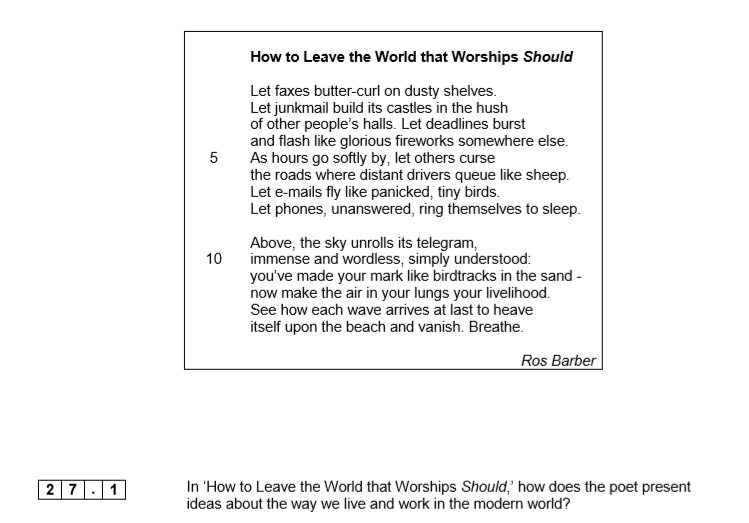 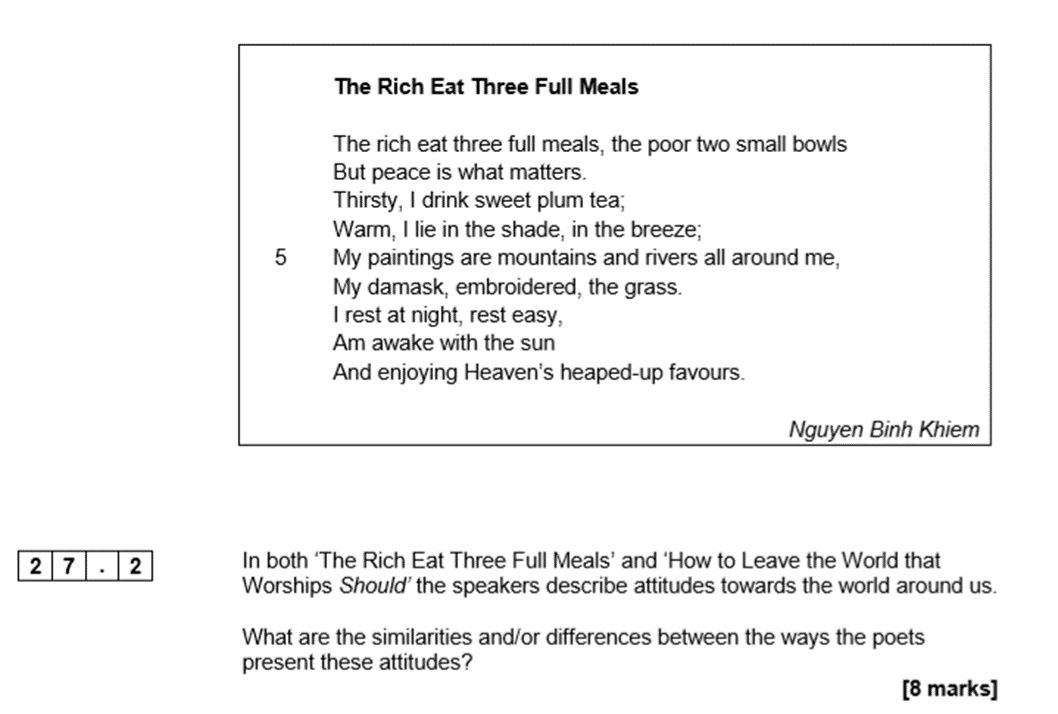 